Введены в действие новые правила по охране труда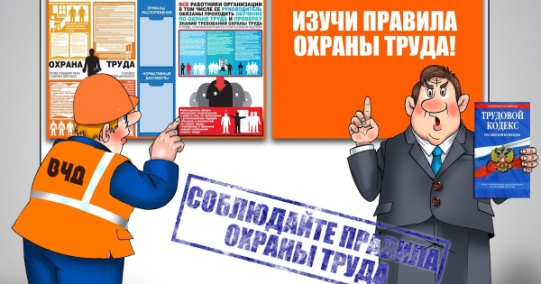 С 1 января 2021 года введены в действие следующие правила по охране труда:Правила по охране труда при эксплуатации электроустановок, утвержденные приказом Минтруда России от 15.12.2020 № 903н.Правила по охране труда при эксплуатации объектов теплоснабжения и теплопотребляющих установок, утвержденные приказом Минтруда России                        от 17.12.2020 № 924н.Правила по охране труда при обработке металлов, утвержденные приказом Минтруда России от 11.12.2020 № 887н.Правила по охране труда при выполнении электросварочных и газосварочных работ, утвержденные приказом Минтруда России от 11.12.2020        № 884н.Правила по охране труда при производстве строительных материалов, утвержденные приказом Минтруда России от 15.12.2020 № 901н.Правила по охране труда при проведении водолазных работ, утвержденные приказом Минтруда России  от 17.12.2020 № 922н.Правила по охране труда в медицинских организациях, утвержденные приказом Минтруда России от 18.12.2020 № 928н.Правила по охране труда при строительстве, реконструкции и ремонте, утвержденные приказом Минтруда России от 11.12.2020 № 883н.Правила по охране труда при выполнении работ на объектах связи, утвержденные приказом Минтруда России от 07.12.2020 № 867н.Правила по охране труда при производстве отдельных видов пищевой продукции, утвержденные приказом Минтруда России от 07.12.2020 № 866н.Правила по охране труда при выполнении окрасочных работ, утвержденные приказом Минтруда России от 02.12.2020 № 849н.Правила по охране труда в подразделениях пожарной охраны, утвержденные приказом Минтруда России от 11.12.2020 № 881н.Правила по охране труда при выполнении работ в театрах, концертных залах, цирках, зоотеатрах, зоопарках и океанариумах, утвержденные приказом Минтруда России от 16.12.2020 № 914н.Правила по охране труда в лесозаготовительном, деревообрабатывающем производствах и при выполнении лесохозяйственных работ, утвержденные приказом Минтруда России от 23.09.2020 № 644н.Правила по охране труда при хранении, транспортировании и реализации нефтепродуктов, утвержденные приказом Минтруда России                 от 16.12.2020 № 915н.Правила по охране труда на морских судах и судах внутреннего водного транспорта, утвержденные приказом Минтруда России от 11.12.2020          № 886н.Правила по охране труда при нанесении металлопокрытий, утвержденные приказом Минтруда России от 12.11.2020 № 776н.Правила по охране труда при производстве дорожных строительных и ремонтно-строительных работ, утвержденные приказом Минтруда России              от 11.12.2020 № 882н.Правила по охране труда на городском электрическом транспорте, утвержденные приказом Минтруда России от 09.12.2020 № 875н.Правила по охране труда при использовании отдельных видов химических веществ и материалов, утвержденные приказом Минтруда России       от 27.11.2020 № 834н.Правила по охране труда в целлюлозно-бумажной и лесохимической промышленности, утвержденные приказом Минтруда России от 04.12.2020                      № 859н.Правила по охране труда при работе на высоте, утвержденные приказом Минтруда России от 16.11.2020 № 782н.Правила по охране труда при строительстве, реконструкции, ремонте и содержании мостов, утвержденные приказом Минтруда России от 09.12.2020                 № 872н.Правила по охране труда на автомобильном транспорте, утвержденные приказом Минтруда России от 09.12.2020 № 871н.Правила по охране труда при осуществлении охраны (защиты) объектов и (или) имущества, утвержденные приказом Минтруда России                 от 19.11.2020 № 815н.Правила по охране труда при проведении работ в легкой промышленности, утвержденные приказом Минтруда России от 16.11.2020                      № 780н.Правила по охране труда при производстве цемента, утвержденные приказом Минтруда России от 16.11.2020 № 781н.Правила по охране труда при проведении полиграфических работ, утвержденные приказом Минтруда России от 27.11.2020 № 832н.Правила по охране труда при работе с инструментом и приспособлениями, утвержденные приказом Минтруда России от 27.11.2020          № 835н.Правила по охране труда при погрузочно-разгрузочных работах и размещении грузов, утвержденные приказом Минтруда России от 28.10.2020         № 753н.Правила по охране труда при добыче (вылове), переработке водных биоресурсов и производстве отдельных видов продукции из водных биоресурсов, утвержденные приказом Минтруда России от 04.12.2020 № 858н.Правила по охране труда при размещении, монтаже, техобслуживании и ремонте технологического оборудования, утвержденные приказом Минтруда России от 27.11.2020 № 833н.Правила по охране труда при осуществлении грузопассажирских перевозок на железнодорожном транспорте, утвержденные приказом Минтруда России от 27.11.2020 № 836н.Правила по охране труда при эксплуатации промышленного транспорта, утвержденные приказом Минтруда России от 18.11.2020 № 814н.Правила по охране труда при эксплуатации объектов инфраструктуры железнодорожного транспорта, утвержденные приказом Минтруда России             от 25.09.2020 № 652н.Правила по охране труда в жилищно-коммунальном хозяйстве, утвержденные приказом Минтруда России от 29.10.2020 № 758н.Правила по охране труда в сельском хозяйстве, утвержденные приказом Минтруда России от 27.10.2020 № 746н. Правила по охране труда в морских и речных портах, утвержденные приказом Минтруда России от 15.06.2020 № 343н.